Name:Akinbohun Samuel OpeyemiDepartment: NursingMatric no:Mhs02/017Assignment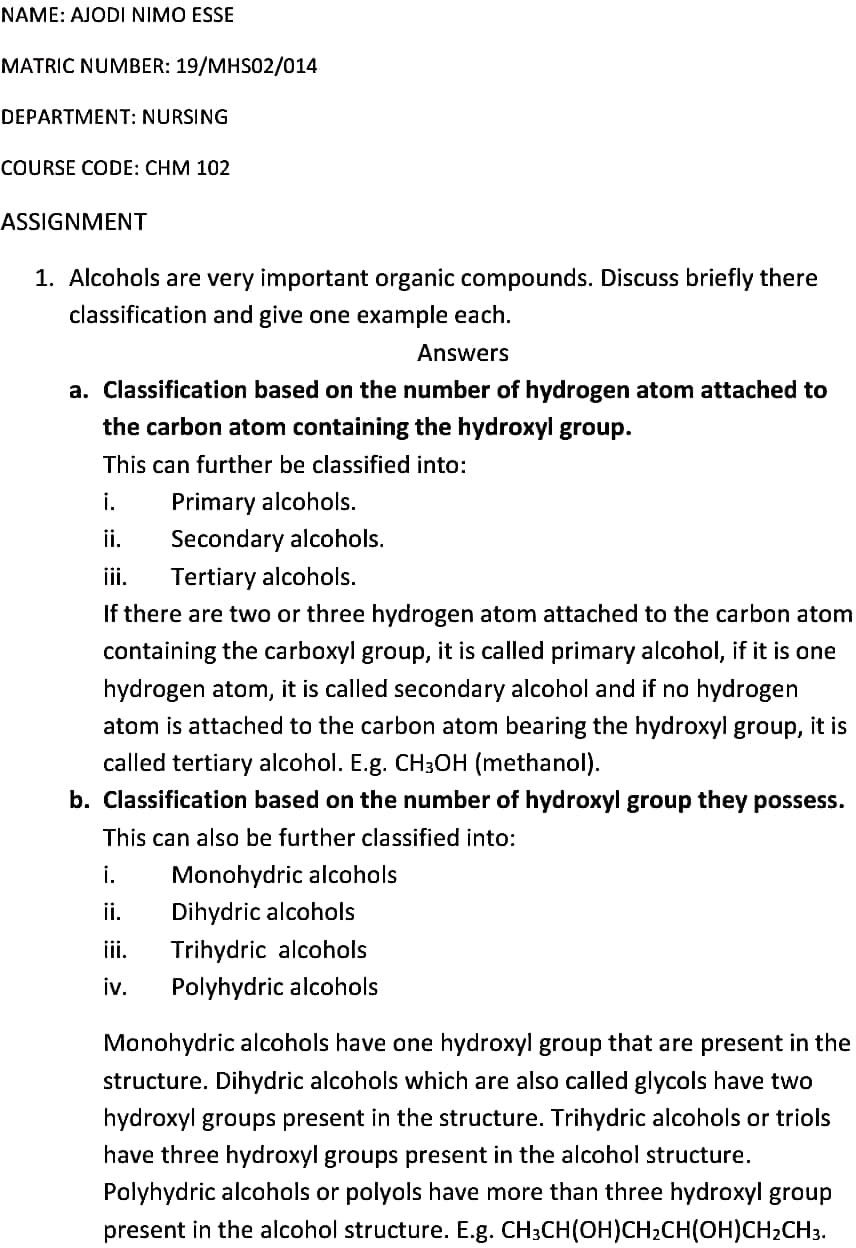 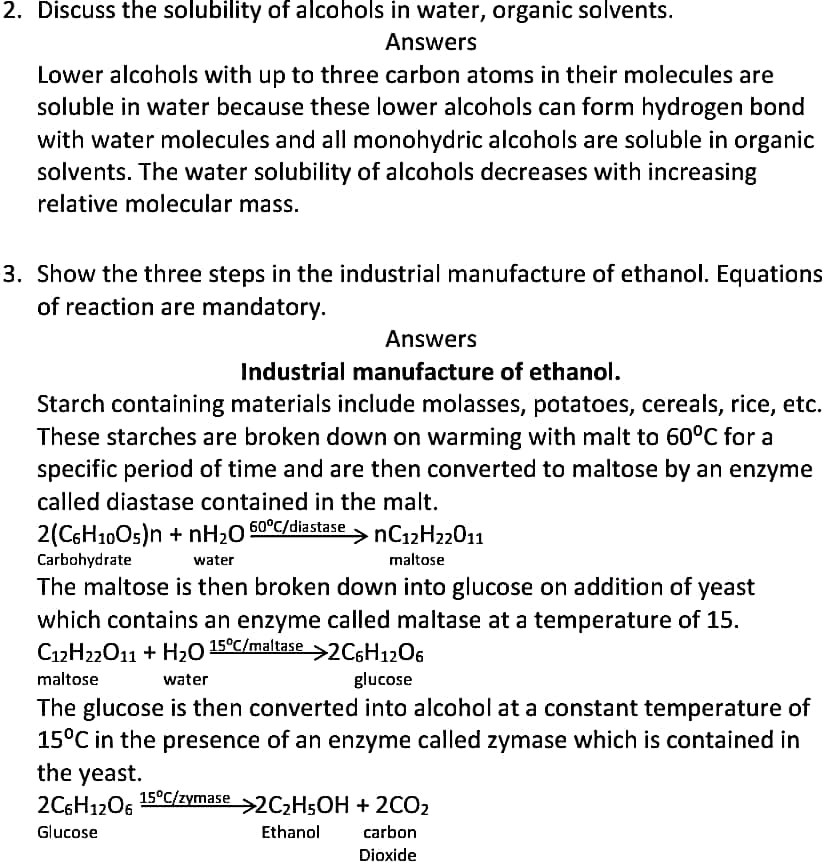 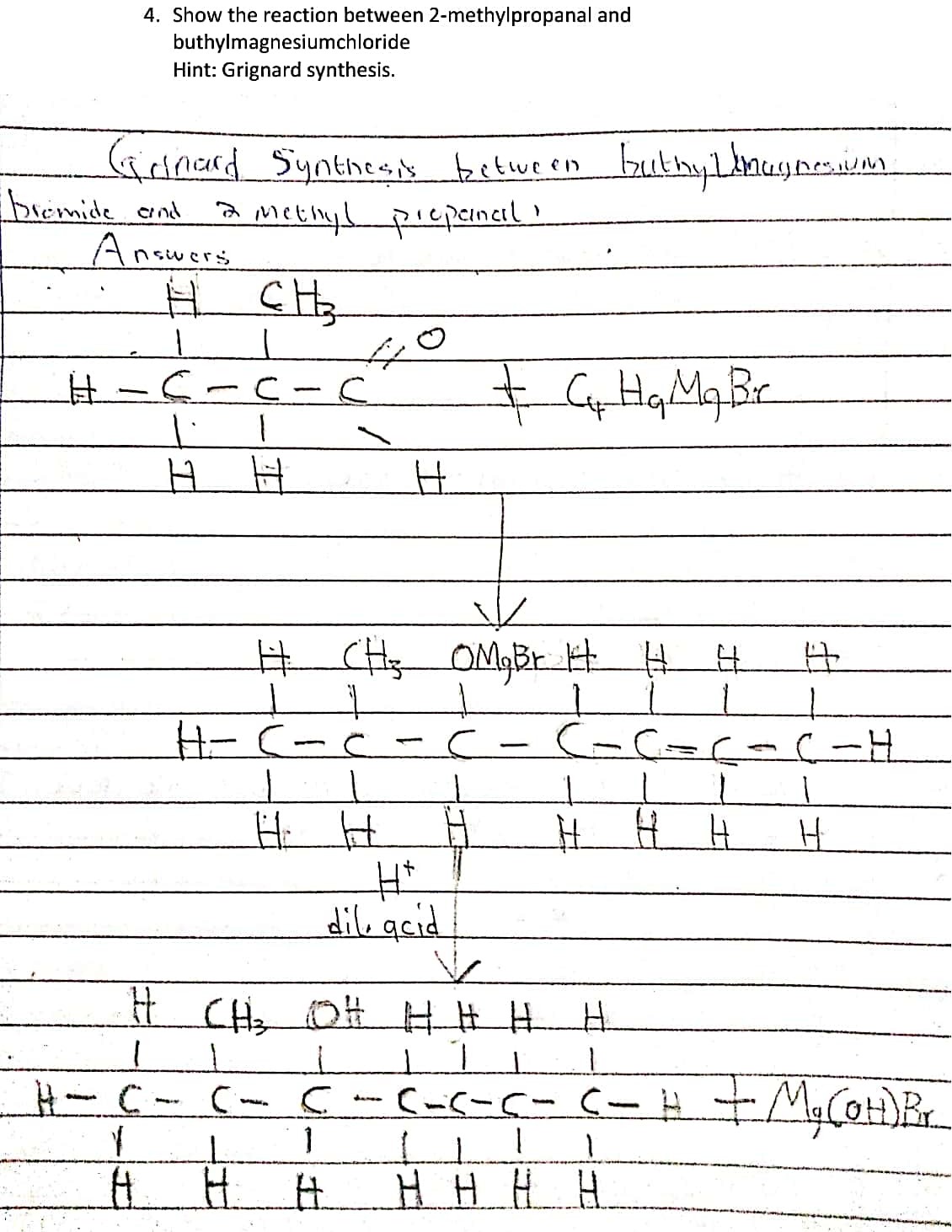 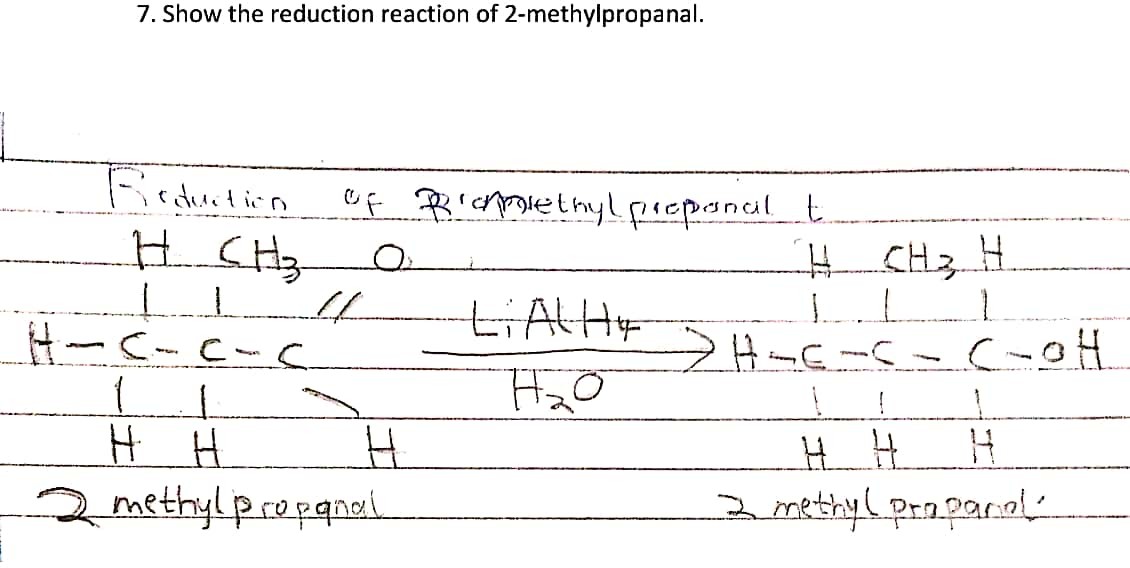 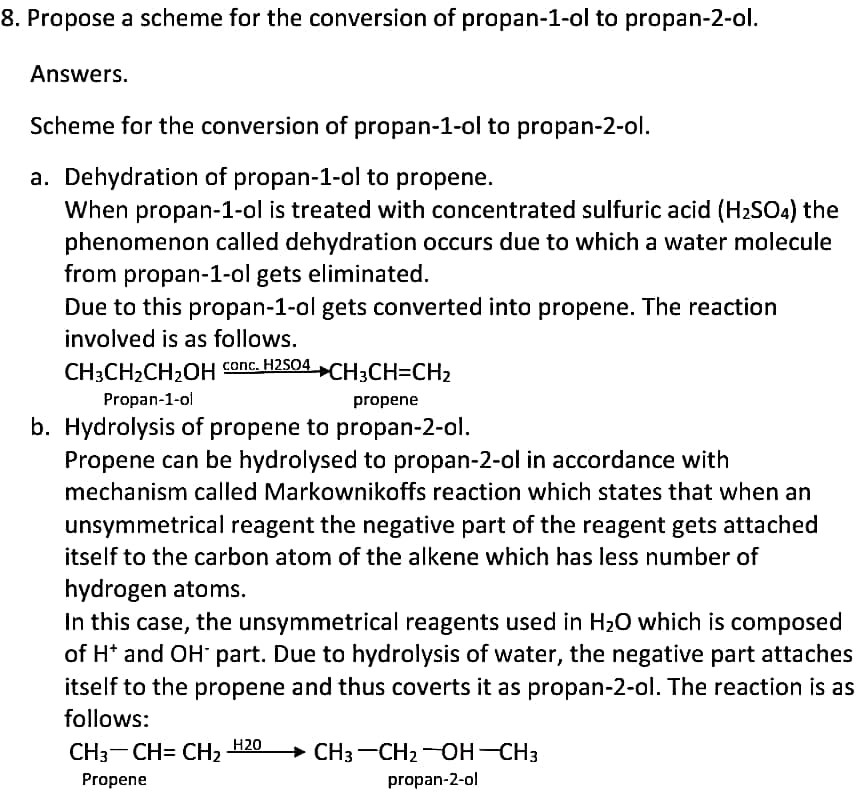 